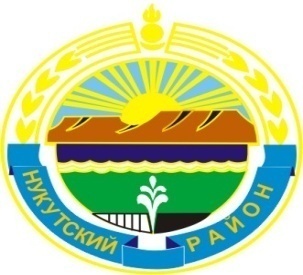 Муниципальное образование «Нукутский район»ДУМА МУНИЦИПАЛЬНОГО ОБРАЗОВАНИЯ«НУКУТСКИЙ  РАЙОН»Седьмой созывРЕШЕНИЕ27 марта 2020 г.                                        № 24                                                п. НовонукутскийО работе МБУДО «Нукутская детско-юношескаяспортивная школа»          Заслушав информацию директора МБУДО «Нукутская детско-юношеская спортивная школа» Ахунова Э.В. «О работе МБУДО «Нукутская детско-юношеская спортивная школа», Дума  РЕШИЛА:1. Информацию директора МБУДО «Нукутская детско-юношеская спортивная школа» Ахунова Э.В. «О работе МБУДО «Нукутская детско-юношеская спортивная школа» принять к сведению (прилагается.)2. Рекомендовать директору МКУ «Центр образования Нукутского района» Тапхаровой А.П. предусмотреть финансирование МБУДО «Нукутская детско-юношеская спортивная школа» для организации выездов на соревнования за пределы района при появлении дополнительных доходов в бюджете муниципального образования «Нукутский район».3. Опубликовать настоящее решение в печатном издании «Официальный курьер» и разместить на официальном сайте муниципального образования «Нукутский район».Председатель Думы муниципальногообразования «Нукутский район»                                                                 К.М. БаторовПриложениек решению думыМО «Нукутский район»от 27.03.2020 г. № 24О работе Нукутской детско-юношеской спортивной школыМБУ ДО «Нукутская ДЮСШ» осуществляет свою деятельность в процессе дополнительного образования и находится в ведомственном подчинении – «Образование». ДЮСШ реализует дополнительные общеобразовательные программы, которые подразделяются на общеразвивающие и предпрофессиональные. Данные программы реализуются как для детей, так и для взрослых. Дополнительные предпрофессиональные программы реализуются для детей (ФЗ от 29.12.2012 г. № 273 – ФЗ «Об образовании РФ» ст. 75, 84; ФЗ от 04.12.2007 г. № 329 – ФЗ «О физической культуре и спорте РФ»): 1. Общеразвивающие программы – спортивно-оздоровительный этап (направлен на общее развитие личности, в соответствии с возрастными нормами и индивидуальными особенностями обучающихся);2. Предпрофессиональные программы – базовый и углубленный уровни в соответствии с ФГТ (направлен на отбор одарённых детей создание условий для физического воспитания и физического развития; получение знаний, умений и навыков в физической культуры и спорта, в том числе избранного вида спорта).Общие сведенияЦели деятельности и предмет деятельности УчрежденияЦелями  деятельности Учреждения в сфере образования  является:         - формирование и развитие творческих способностей детей и взрослых;         - удовлетворение индивидуальных потребностей в интеллектуальном, нравственном и физическом совершенствовании;           - формирование культуры здорового и безопасного образа жизни, укрепление здоровья, организация свободного времени;- развитие и поддержка талантливых обучающихся, а также лиц, проявивших выдающиеся способности;- адаптация к жизни в обществе, профессиональная ориентация.Предметом деятельности Учреждения является образовательная деятельность по дополнительным общеобразовательным программам.МБУ ДО «Нукутская ДЮСШ» является центром тестирования физкультурно-спортивного комплекса ГТО. Перечень образовательных программ, реализуемых в МБУ ДО «Нукутская ДЮСШ»По обучающимся:Всего занимающихся  на 2019 - 2020 год – 693. Спортивные секции ведутся на базе  9 общеобразовательных школ: Новонукутская, Новоленинская, Закулейская, Верхне-Куйтинская, Хадаханская, Первомайская, Тангутская, Нукутская, Харетская.Педагогический персоналТренеры-преподаватели – 20 штатных и 6 по совместительству:- спортивная борьба – 10 чел.;- стрельба из лука – 1 чел.,- волейбол – 6 чел., -футбол – 3 чел.,- легкая атлетика – 1 чел.,- гиревой спорт – 1 чел.,- шахматы – 2 чел.,- настольный теннис – 2 чел.,- гиревой спорт – 1 чел. Информация о результатах участия обучающихся:Чемпионы и призеры:Для ведения полноценной образовательной деятельности существует проблема  выезда на соревнования и организацию учебно-тренировочных сборов на основании федеральных государственных требований к минимуму содержания, структуре, условиям реализации дополнительных предпрофессиональных программ в области физической культуры и спорта и к срокам обучения по этим программам.В  ДЮСШ отсутствуют  средства на эти цели. Выезды организовываются за счет благотворительности, средств родителей, и по программе отдела молодежной политики и спорта.Просим Вас предусмотреть в бюджете ДЮСШ денежные средства для организации выездов обучающихся  на соревнования и организацию учебно-тренировочных сборов. Директор МБУДО «Нукутская детско-юношеская спортивная школа»					Ахунов Э.В.Адреса  ведения образовательной деятельностип. Новонукутский, ул. Ербанова, 2с. Куйта, пер. Школьныйс. Закулей, ул. Школьная, 1с. Первомайское, пер. Кооперативный, 7с. Новоленино, ул. Школьная, 1с. Хадахан, пер. Школьный, 4с. Тангуты, ул. Верхняя, 12,п. Целинный, ул. Школьная, 1с. Хареты, ул. Центральная, д. 32с. Нукуты, ул. Октябрьская, д. 3Наименование программыВозраст учащихсяСрок реализации программыДополнительная предпрофессиональная программа по спортивной борьбе10 - 18 летдо 8 летДополнительная общеразвивающая программа по спортивной борьбе6 - 9 лет1 годДополнительная предпрофессиональная программа по волейболу9 - 18 летдо 8 летДополнительная предпрофессиональная программа по футболу8 - 18 летдо 8 летДополнительная предпрофессиональная программа по стрельбе из лука11 - 18 летдо 8 летДополнительная предпрофессиональная программа настольному теннису7 - 18 летдо 8 летДополнительная общеразвивающая программа по гиревому спорту10 - 18 лет1 годДополнительная общеразвивающая программа по шахматам7 - 18 лет1 годДополнительная предпрофессиональная программа по легкой атлетике9 - 18 летдо 8 летВид спортаКол-во детейСельское поселение и кол-во часоввольная борьба309Новонукутский - 45 ч., Хадахан – 24 ч.,Куйта - 18 ч., Тангуты - 9 ч., Закулей - 18 ч., Целинный – 18 ч., Хареты – 18 ч., Новоленино -18 ч.стрельба из лука12Новонукутский -18 ч.футбол58Новоленино – 6 ч., Новонукутский - 18 ч.волейбол195Новонукутский - 42 ч.,Хадахан – 9 ч., Первомайское -18 ч.,Закулей - 28 ч.настольный теннис42Новоленино – 22 ч., Куйта  -12 ч.гиревой спорт15Нукуты - 10 ч.шахматы34Куйта – 6 ч.,  Хадахан – 9 ч.легкая атлетика31Новонукутский - 24 ч.